FACULDADE DE DIREITO DA UNIVERSIDADE DE SÃO PAULO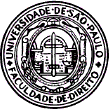  DEPARTAMENTO DE DIREITO PROCESSUALDisciplina: DPC0440 – Direito Processual Penal III: Meios de Prova e Meios de Obtenção da Prova (2023)Professor Titular Gustavo Henrique Righi Ivahy BadaróProfessor Contratado Guilherme Madeira DezemBIBLIOGRAFIAABREU, Jacqueline de Souza. Infiltrações virtuais no direito brasileiro: mapeando o cenário. In: BRITO CRUZ, Francisco; FRAGOSO, Nathalie (eds.). Direitos fundamentais e processo penal na era digital. São Paulo: InternetLab, 2020, v. 3. p. 222-233.ABREU, Jacqueline de Souza; SMANIO, Gianluca Martins. Compatibilizando o uso de tecnologia em investigações com direitos fundamentais: o caso das interceptações ambientais. Revista Brasileira de Direito Processual Penal., Porto Alegre, vol. 5, n. 3, p. 1449-1482, set./dez. 2019.ANDRADE, Manoel da Costa. Das Escutas Telefônicas. In: COSTA, José de Faria; SILVA, Marco Antonio Marques. Direito Penal Especial, Processo Penal e Direitos Fundamentais – visão Luso-Brasileira, São Paulo: Quartier Latin, 2006, p. 203-213.AQUINO, José Carlos G. Xavier. A prova testemunhal no processo penal brasileiro, São Paulo: Saraiva, 1987.ARANTES FILHO, Marcio Geraldo Britto. A interceptaçao de Comunicação entre Pessoas Presentes. Brasilia: Gazeta Jurítica, 2013.ARMENTA DEU, Teresa, Algunas consideraciones sobre la valoración probatoria de fuentes de prueba digital (correos electrónicos, WhatsApp, redes sociales): perspectivas españolas y europea, In. Luca Lupária, Luca Marafioti, Giovanni Paolozzi, Dimenzione tecnológica e prova penale. Torino: G. Giappichelli, 2018, p. 55-75.BADARÓ, Caio. A prova testemunhal no Processo Penal brasileiro: uma análise a partir da epistemologia e da psicologia do testemunho. Revista Brasileira de Ciências Criminais, a. 27, v. 156, 2019.BADARÓ, Gustavo Henrique. Epistemologia Judiciária e Prova Penal. 2ª ed. São Paulo: RT, 2023._____. A cadeia de custódia da prova digital (no prelo) ____. “Provas atípicas e provas anômalas: inadmissibilidade da substituição da prova testemunhal pela juntada e declarações escritas de quem poderia ser testemunha”, In Flávio Luiz Yarshell e Maurício Zanoide Moraes (Coords.). Estudos em homenagem à professora Ada Pellegrini Grinover. São Paulo: DPJ, 2005, p. 351-362._____.; MAGALHÃES GOMES FILHO, Antonio. “Prova e sucedâneos de prova no processo penal brasileiro” (em co-autoria com Antonio Magalhães Gomes Filho. Revista Brasileira de Ciências Criminais. São Paulo, Revista dos Tribunais, n. 65, p. 175-208, mar./abr. 2007_____. Interceptação de comunicação telefônica e telemática: limites ante o avanço da tecnologia. In.: Joel Corrêa Lima e Rubens R. R. Casara. Temas para uma perspectiva crítica do direito. Homenagem ao Professor Geraldo Prado, Rio de Janeiro: Lumen Juris 2010, p. 493-499._____. A valoração probatória da colaboração premiada. In. Kai Ambos, Paulo de Souza Mendes e Marcos Alexandre Coelho Zilli (Coords.), Colaboração Premiada: perspectivas comparadas. Florianópolis: Tirant lo Blanch, 2020, p. 85-113.BALTAZAR JR., José Paulo, Sigilo bancário e privacidade. Porto Alegre: Livraria do Advogado, 2005.BELOQUE, Juliana Garcia. Sigilo bancário. São Paulo: RT, 2003.BOTTINI, Pierpaolo Cruz. Os limites da atuação do COAF. Conjur, 29 mar. 2021. https://www.conjur.com.br/2021-mar-29/direito-defesa-limites-atuacao-coafBOTTINO, Thiago. Colaboração premiada e incentivos à cooperação no processo penal: uma análise crítica dos acordos firmados na “Operação Lava Jato”, Revista Brasileira de Ciências Criminais, São Paulo, v. 24, n. 122, p. 359-390, ago 2016.CECCONELLO, William Weber; STEIN, Lilian Milnitsky. Prevenindo injustiças: como a psicologia do testemunho pode ajudar a compreender e prevenir o falso reconhecimento de suspeitos. Avances em psicologia latino-americana, vol. 38, n. 1, p. 172-188, 2020.COMOGLIO, Luigi Paolo. Le prove civili, Torino: UTET, 1999.CHIAVARIO, Mario e MARZADURI, Enrico, Le prove. Torino: UTET, 1999. v. 2.FERRAJOLI, Luigi. Direito e razão: teoria do garantismo penal. SICA, Ana Paula Zomer et al (Trad.). 3ª ed. rev. São Paulo: Editora Revista dos Tribunais, 2002.FERRAZ JR., Tércio Sampaio: Sigilo de dados: o direito à privacidade e os limites à função fiscalizadora do Estado. Cadernos de Direito Constitucional e Ciência Política, São Paulo: RT, n. 1, p. 76-90, 1992. FERRER BELTRAN, Jordi. Prueba e verdad en el derecho. 2 ed. Madrid: Marcial Pons, 2005. _____. Prova e verdade no direito. Trad. Vitor de Paula Ramos, São Paulo: RT, 2017.GASCÓN ABELLÁN, Marina. Os fatos no Direito: bases argumentativas da prova. Tradução de Ravi Peixoto. São Paulo: Editora JusPodivm, 2022.GLOECKNER, Ricardo Jacobsen; EILBERG, Daniela Dora. Busca e apreensão de dados em telefones celulares: novos desafios diante dos avanços tecnológicos. Revista Brasileira de Ciências Criminais, vol. 156, ano 27, p. 353-393, jun. 2019.GOMES FILHO, Antonio Magalhães. Direito à prova no processo penal. São Paulo: RT, 1997._____. Provas – Lei 11.690, de 09.06.2008, in MOURA, Maria Thereza Rocha de Assis (Coord.). As Reformas no Processo Penal. As novas Leis de 2008 e os Projetos de Reforma. São Paulo; RT, 2008.GOMES, Luiz Flávio, CERVINI, Raul. Interceptação Telefônica: Lei n. 9.296, de 24.07.96. São Paulo: RT, 1997.GRECO FILHO, Vicente. Interceptação telefônica. São Paulo: Saraiva, 1996.GRINOVER, Ada Pellegrini. Liberdades Públicas e Processo Penal: as interceptações telefônicas. 2 ed. São Paulo: RT, 1982._____. Parecer sobre busca e apreensão em caso de flagrante delito, In: A marcha do processo. Rio de Janeiro: Forense Universitária, 2000, p. 477-490.GROTTI, Dinorá Adelaide Musetti. Inviolabilidade do domicílio na Constituição. São Paulo: Malheiros, 1993, p. 109-128.GUEDES, Clarissa Diniz. Persuasão racional e limitações probatórias: enfoque comparativo entre processo civil e penal. São Paulo: USP [tese de doutorado], 2013. HERDY, Rachel; DIAS, Juliana Melo, Condenados pela ciencia: a confiabilidade das provas periciais. SANTORO, Antonio Eduardo Ramires; MALAN, Diogo Rudge; MADURO, Flávio Mirza (Orgs.), Desafiando 80 anos de processo penal autoritário. Belo Horizonte/São Paulo: D’Plácido, 2021.KAGUEIAMA, Paula Thieme. Prova testemunhal no processo penal: um estudo sobre falsas memórias e mentiras. São Paulo: Almedina, 2021, p. 81-97. Capítulo 2 – Os fatores involuntários de contaminação da prova testemunhal.KNIJNIK, Danilo. A prova nos Juízos Cível, Penal e Tributário. Rio de Janeiro: Forense, 2007._____. Prova pericial e seu controle no direito processual brasileiro. São Paulo: RT, 2018.LAUDAN, Larry. Verdad, error y proceso penal. Un ensayo sobre epistemología jurídica. Trad. Carmen Vázquez e Edgar Aguilera. Madrid: Marcial Pons, 2013.LIGUORI, Carlos. Direito e Criptografia: direitos fundamentais, segurança da informação e os limites da regulação jurídica na tecnologia. São Paulo: SaraivaJur, 2022, p. 167-190 (Item 4.1.3 – Processo Penal, Investigação criminal e novas tecnologias [sobre a interceptação telemática e os provedores de aplicação de internet no Brasil).LOPES JR., Aury. COLLI, Maciel. A obsolescencia da interceptação telefônica na era pós-internet. https://www.conjur.com.br/2017-jun-16/obsolescencia-interceptacao-telefonica-pos-internetLOUREIRO, Joaquim. Agente infiltrado? Agente Provocador! Reflexões sobre o 1º Acórdão do T.E. D. Homem – 9.julho.1998. Condenação do Estado Português. Coimbra: Almedina, 2007, p. 1446-181  (Anexo 8 – Acórdão do T.E.D.H., de 23.IV.98. Caso Teixeira de Castro vs. Portugal).MANZANO, Luis Fernando. Prova pericial. Atlas: SP, 2011.MACHADO, Leonardo Marcondes. Captação ambiental e “pacote anticrime”. A nova disciplina legal. Disponível em: https://www.conjur.com.br/2020-out-06/academia-policia-captacao-ambiental-pacote-anticrime-disciplina-legalMACHADO. Leonardo Marcondes. Infiltração Policial: entre ampliações normativas e desconfianças constitucionais. https://www.conjur.com.br/2020-jun-23/academia-policia-infiltracao-policial-entre-normas-desconfiancas-constitucionaisMARQUES, José Frederico. Elementos de direito processual penal. 2. ed. Rio de Janeiro: Forense, 1965 v. II. MATIDA, Janaina; CECCONELLO, William Weber, Reconhecimento fotográfico e presunção de inocência. Revista Brasileira de Direito Processual Penal. Porto Alegre, v. 7, n. 1, p. 409-440, jan.-abr. 2021. MENDONÇA, Andrey Borges de. A colaboração premiada e a criminalidade organizada: a confiabilidade das declarações do colaborador e seu valor probatório. In: Daniel de Resende Salgado; Ronaldo Pinheiro de Queiroz (Orgs.). A prova no enfrentamento à macrocriminalidade. 2. ed. Salvador: JusPodivm, 2017._____. Prova documental no processo penal: aspectos relevantes e controvertidos. In: SALGADO, Daniel de Resende; QUEIROZ, Ronaldo Pinheiro de; KIRCHER, Luís Felipe Schneider (coords). Altos estudos sobre a prova no processo penal. Salvador: Juspodivm, 2020, p. 428-521.MEREIS, Manuel Augusto Alves, O regime das provas obtidas pelo agente provocador em processo penal, Coimbra, Almedina, 1999.MOSCATELLI, Lívia Yuen Ngan, Considerações sobre a confissão e o método Reid aplicado na investigação criminal, Revista Brasileira de Direito Processual Penal. Porto Alegre, v. 6, n. 1, p. 361-394, jan.-abr. 2020. MOURA, Maria Thereza Rocha de Assis. A prova por indício no processo penal. São Paulo: Saraiva, 1994.NARDELLI, Marcella Mascarenhas. A bondade dos bons não protege nossos dados armazenados. In. Consultor Jurídico 24.09.2021, disponível em https://www.conjur.com.br/2021-set-24/limite-penal-bondade-bons-nao-protege-nossos-dados-armazenados_____. Vieses cognitivos e o problema das condenações errôneas: ou o incrível caso do serial killer que nunca matou ninguém. Disponível em: https://www.academia.edu/40768133/VIESES_COGNITIVOS_E_O_PROBLEMA_DAS_CONDENA%C3%87%C3%95ES_ERR%C3%94NEAS_ou_o_incr%C3%ADvel_caso_do_serial_killer_que_nunca_matou_ningu%C3%A9mNUCCI, Guilherme de Souza, O valor da confissão como meio de prova no processo penal. São Paulo, RT, 1997.ONETO, Isabel. O Agente Infiltrado. Contributo para a Compreensão do Regime Jurídico das Ações Encobertas. Coimbra: Coimbra, 2005.PEREIRA, Sandra. A Recolha de prova por Agente Infiltrado. In BELEZA, Tereza Pizarro; PINTO, Frederico de Lacerda da Costa (Coords). Prova criminal e direito de defesa. Coimbra: Almedina, 2013, p. 137-159.PITOMBO, Cleunice A. Valentim Bastos. Da busca e apreensão no processo penal. São Paulo, RT, 1999.PRADO, Geraldo. A cadeia de custódia da prova no processo penal. São Paulo: Marcial Pons, 2019.QUITO, Carina. As quebras de sigilo telemático no processo penal e o paradoxo do acesso irrestrito às comunicações armazenadas, In. LUCON, Paulo Henrique dos Santos; WOLKART, Eric Navarro; LAUX, Francisco de Mesquita; RAVAGNANI, Giovanni dos Santos (Coord.), Direito, Processo e Tecnologia, São Paulo: RT, 2020, p. 161-185.RAMOS, Vitor de Paula. Prova Documental. Do documento aos documentos. Do suporte à informação. 3ª ed. Salvador: Juspodvm, 2023.______. Prova testemunhal. Do subjetivismo ao Objetivismo. Do Isolamento Científico ao Diálogo com a Psicologia e a Epistemologia. 3ª ed. Salvador: Juspodvm, 2022.ROXIN, Claus, La prohibición de autoincriminación y de las escuchas domiciliarias, Buenos Aires: Hammurabi, 2008.SALGADO, Daniel de Resende; QUEIROZ, Ronaldo Pinheiro de. O compartilhamento de dados obtidos por meio de interceptação telemática. In: SALGADO, Daniel de Resende; KIRCHER, Luís Felipe Schneider; QUEIROZ, Ronaldo Pinheiro de (Coords). Altos estudos sobre a prova no processo penal. Salvador, Juspodvm, 2020. p. 305-333.SANTORO, Antonio Eduardo Ramires. A cadeia de custódia na interceptação telefônica. In: BRITO CRUZ, Francisco; FRAGOSO, Nathalie (eds.). Direitos fundamentais e processo penal na era digital. São Paulo: InternetLab, 2020, v. 3. p. 290-325.SIDI, Ricardo, A Interceptação das Comunicações Telemáticas no Processo Penal. Belo Horizonte: D’Placido, 2016.TARUFFO, Michele. La prova dei fatti giuridici. Milano: Giuffrè, 1992._____. La semplice verità. Il giudice e la costruzione di fatti. Roma-Bari, Laterza, 2009.____.  La prueba. Madrid: Marcial Pons, 2008.TONINI, Paolo. A prova no processo penal italiano. São Paulo: RT, 2020.TUCCI, Rogério Lauria. Do Corpo de Delito no Direito Processual Penal Brasileiro. São Paulo: Saraiva, 1978.TUZET, Giovanni. Filosofia della prova giuridica. 2. ed. Torino: G. Giappichelli, 2016.VASCONCELLOS, Vinicius. Compartilhamento de provas na colaboração premiada: limites à persecução penal baseada nos elementos de autoincriminação produzidos pelo delator. RDU, Porto Alegre, vol. 15, n. 87, 2019, p. 9-24, maio-jun. 2019.VASCONCELLOS, Vinicius Gomes; REIS, Dimas Antônio Gonçalves Fagundes. Limites à utilização da confissão do imputado realizada como requisito ao acordo de não persecução penal. Revista de Estudos Criminais, Porto Alegre, vol. 20, n. 80, p. 289-306, 2021.VÁZQUEZ, Carmen. Prova Pericial. Da prova científica à Prova Pericial. Trad Vitor de Paula Ramos. Salvador: Juspodvm, 2021.ZILLI, Marcos. A prisão em flagrante e o acesso de dados em dispositivos móveis. Nem utopia, nem distopia. Apenas a racionalidade. In ABREU, Jacqueline de Souza; ANTONIALLI, Dennys (eds.). Direitos Fundamentais e processo penal na era digital: doutrina e prática em debate. Vol. 1. São Paulo: InternetLab, 2018, p. 64-99.ZUBCOV, Luiz Carlos de Oliveira. A (i)licitude do compartilhamento de interceptações telefônicas. https://www.conjur.com.br/2020-ago-09/zubcov-ilicitude-compartilhamento-interceptacoes-telefonicas#author